18.06.24Гостевая встреча с компанией ЛитерраПрисоединяйся к #literrateamПереводческая компания Литерра входит в топ 10 лингвистических компаний в России и является одной из крупнейших в Санкт-Петербурге. Штат компании ― более 100 человек, ежегодно Литерра привлекает до нескольких тысяч внештатных специалистов.Мы на рынке переводческих и образовательных услуг с 2006 года. Почти 20 лет мы оказываем комплексное лингвистическое сопровождение представителей ведущих отраслей экономики: оборонно-промышленного комплекса, нефтегазовой сферы, судо- и авиастроения, медицины и фармацевтики, электронной коммерции, электротехники и многих других.Если вы замотивированы на высокий финансовый результат и нацелены на профессиональное развитие, хотите принимать участие в значимых проектах ведущих отраслей экономики страны, мы приглашаем вас 18 июня в 15:00 на гостевую встречу с управляющим директором компании, на которой мы расскажем о возможностях развития карьеры в Литерре и в лингвистической области в целом. Ссылка на мероприятие в Zoom: https://shorturl.at/aWKyoДля всех заинтересованных далее будет организован Offer Day с деловыми играми нашего ассессмент-центра. За несколько часов вы примите участие в решении актуальных деловых вопросов, проведете переговоры и попробуете себя в разных ролях. Наши специалисты внимательно изучат результаты, а по окончании мероприятия дадут персональную обратную связь каждому из участников. Самые успешные кандидаты получат приглашение на работу на вакансиюМенеджер по продажам B2BОсновные задачи:продажи лингвистических услуг;поиск, привлечение и развитие клиентов в сегменте B2B (business to business);участие в профильных выставках и конференциях.Готовы стать частью успешной команды? Подайте заявку на участие в ассессменте, который состоится в июле, отправив резюме и сопроводительное письмо на hr@li-terra.com, указав в теме письма «Хочу участвовать в ассессмент-центре».Вы также можете откликнуться на наши вакансии по ссылке, рассказав в сопроводительном письме чем вам интересна работа в Литерре: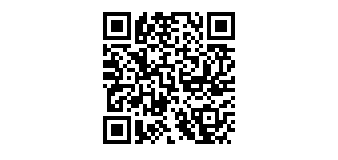 Если вы не нашли интересующую вас вакансию, но хотите стать членом нашей команды — пришлите свое резюме на почту hr@li-terra.com.